fax＜お問い合わせ用フォーム＞令和　　　  年　　　　月　　　　日当社の個人情報保護方針について同意される方は、チェックボックスをチェックをお願いします 個人情報の取扱規定に同意する □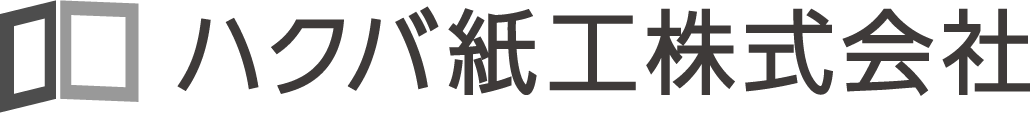 〒343-0822  埼玉県越谷市西方3029-2https://hakubashikou.co.jp/FAX 048-940-8988お名前様お電話番号会社名FAX番号ご住所*<任意>〒〒〒E-mail*<任意>お問い合わせ内容□ オリジナル商品（名入れ・別注）"写真台紙" のご相談オリジナル商品（名入れ・別注）"アルバム・ファイル" のご相談オリジナル商品（名入れ・別注）"ノベルティグッズ"のご相談試作・サンプル・お見積もり依頼その他（　　　　　　　　　　　　　　　　　　　　　　　     　　　　　　）□ オリジナル商品（名入れ・別注）"写真台紙" のご相談オリジナル商品（名入れ・別注）"アルバム・ファイル" のご相談オリジナル商品（名入れ・別注）"ノベルティグッズ"のご相談試作・サンプル・お見積もり依頼その他（　　　　　　　　　　　　　　　　　　　　　　　     　　　　　　）□ オリジナル商品（名入れ・別注）"写真台紙" のご相談オリジナル商品（名入れ・別注）"アルバム・ファイル" のご相談オリジナル商品（名入れ・別注）"ノベルティグッズ"のご相談試作・サンプル・お見積もり依頼その他（　　　　　　　　　　　　　　　　　　　　　　　     　　　　　　）